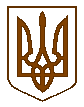 СЛАВУТСЬКА    МІСЬКА    РАДАХМЕЛЬНИЦЬКОЇ    ОБЛАСТІР І Ш Е Н Н Я12 сесії міської ради  VІІІ скликанняПро затвердження Програмисоціального захисту дітейСлавутської міської територіальної громади на 2022-2024 рокиРозглянувши лист начальника служби у справах дітей виконавчого комітету Славутської міської ради (Наталії ШАРГОРОДСЬКОЇ) щодо затвердження Програми соціального захисту дітей Славутської міської територіальної  громади на 2022-2024 роки, відповідно до ст.4 Закону України «Про органи і служби у справах дітей та спеціальні установи для дітей», ст.7 Закону України «Про забезпечення організаційно-правових умов соціального захисту дітей-сиріт та дітей, позбавлених батьківського піклування», п.22 ч.1 ст.26 Закону України «Про місцеве самоврядування в Україні», Славутська міська рада ВИРІШИЛА:1.Затвердити Програму соціального захисту дітей Славутської міської територіальної громади на 2022-2024 роки (далі по тексту – Програма), що додається.2. Службі у справах дітей виконавчого комітету Славутської міської ради (Наталія ШАРГОРОДСЬКА) забезпечити реалізацію та координацію роботи з виконання завдань та заходів Програми та щорічно інформувати Славутську міську раду про хід виконання Програми.3. Фінансовому управлінню виконавчого комітету Славутської міської ради (Юлія ДОЛІШНА) забезпечити фінансування витрат на реалізацію Програми в межах виділених з бюджету Славутської міської територіальної громади на дану мету бюджетних асигнувань та поданого головним розпорядником бюджетних коштів бюджетного запиту.4. Контроль за виконанням даного рішення покласти на постійні комісії з питань гуманітарної сфери, регламенту, депутатської діяльності, законності, правопорядку, антикорупційної діяльності (Микола КЛИМКОВЕЦЬКИЙ) та з питань планування бюджету, фінансів, соціально-економічного розвитку, інвестицій та регуляторної політики (Руслан БРОНІЧ), а організацію його виконання - на першого заступника міського голови з питань діяльності виконавчих органів ради Сергія МИКУЛЬСЬКОГО та заступника міського голови з питань діяльності виконавчих органів ради Ігоря ПІГОЛЯ відповідно до розподілу функціональних обов’язків.Міський голова                                                                Василь СИДОР26 листопада 2021р.Славута№ 5-12/2021